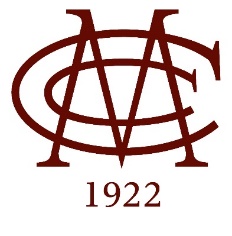 Assistant Golf Course Superintendent PositionOVERVIEW:  Metairie Country Club is a premiere private club located in Metairie, LA, just west of the cultural mecca that is New Orleans. The club was founded in 1922 on the heels of “The Great War.” Designed by Seth Raynor and Joe Bartholomew, the club has just completed a significant restoration project under the guidance of architect Brian Silva that included new short grass playing surfaces, new bunkers, new irrigation and improved drainage. The grass varieties include TifEagle greens, TifGrand approaches, Latitude 36 tees and fairways and Tifway 419 rough. The most prominent feature of the course will no doubt be our putting surfaces. Every famous Raynor green template was implemented by Mr. Silva, and they will certainly become the trademark of the club. The greens, surrounds and proximity of the greens to the next tee boxes really give Metairie a true old school, classic feel that is customary with Raynor designs. Set to re-open on Dec. 10, 2021, our team has been working tirelessly to put the final touches on the restoration project and preparing for a highly anticipated day.POSITION:  Metairie Country Club is looking for an Assistant Golf Course Superintendent to help elevate the quality of its newly restored course, lead a multi-cultural team of hard-working individuals and serve its membership with the utmost dedication and loyalty. The ideal candidate will be self-driven, hard-working and progressive thinking. The AGCS will, as part of their duties:Report directly to the Director of Agronomy and Golf Course Superintendent. Plan, supervise and execute the tasks of maintaining all the playing surfaces, natural areas and course landscaping in accordance with the DoA’s agronomic vision.Help to develop a skilled, educated, trained and motivated golf maintenance team that is well versed in equipment operation, company/departmental policies and safety expectations.Supervise and execute the application of fertilizers and pesticides to all playing surfaces as well as the calibration of all application equipment.Monitor, maintain, service and schedule various aspects of the irrigation system in coordination with the GCS.Maintain records of fertilizer and pesticide applications as well as labor tracking files.Effectively communicate with all golf maintenance employees.Effectively monitor and manage greens moisture content.Accept suggestions from the golf maintenance team on improving efficiency, equipment operation, policies, procedures, etc.Provide input to the GCS on ways to improve overall operations.JOB REQUIREMENTS:  The candidate must be physically and mentally suited to perform the tasks required of the position. Such requirements include but are not limited to:The ability to stand, walk, flex at the knees, bend at the waist and use both arms and hands to perform tasks such as lifting heavy items and operating equipment.Work outside in the environment that nature creates.Be of sound mind and capable of making educated decisions daily.EDUCATION & EXPERIENCE REQUIREMENTS:A high school diploma or equivalent degree.Completion of a 2- or 4-year program in Turfgrass Management from an accredited institution.Strong internship experience required. Post-graduate experience as a spray tech, AIT or assistant superintendent is a bonus for us. Possess or prove the ability to obtain a valid Category 3 commercial pesticide applicator’s license from the Louisiana Department of Agriculture.Spanish language skills are a benefit but not required.Computer skills are a benefit but not required.COMPENSATION & BENEFITS:  $55k annual salary. Other benefits include a uniform allowance, paid national and regional association dues, expenses paid in attending meetings and seminars for continuing education opportunities, and golfing privileges. Upon completion of the probationary period, the candidate would be eligible for the following additional benefits:Health, dental and vision insurance.Vacation and sick days401k after 6 months employmentPaid holidaysRESUME SUBMISSION:Please submit resumes and/or portfolios via email to Josh Cooper, Director of Agronomy, at jcooper@metairiecc.org.